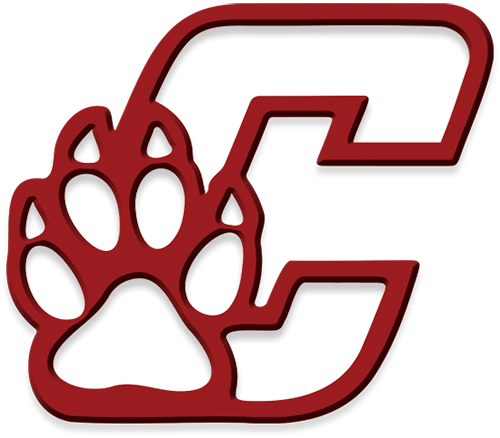 Cincinnatus Central School Comprehensive DevelopmentalSchool Counseling Plan2022-2023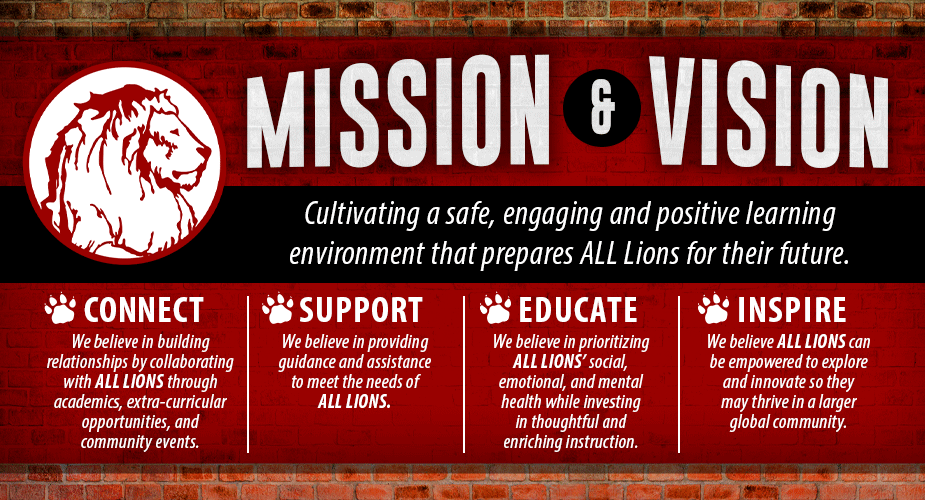 Mission and Vision: 	The mission and vision of the district counseling team and their work as guided by the Comprehensive District School Counseling Plan adheres to the mission and vision of the district. The Comprehensive District School Counseling Plan outlines how our district counseling team will support all students throughout each grade level with targeted instruction, assessments, events, and guidance. Instruction provided by the team maintains a focus on building skills in the area of social-emotional development and mental health. Our school counselors also provide enriching activities and individualized support to increase student knowledge of pathways, careers, and postsecondary opportunities. PROGRAM DESCRIPTIONThe district counseling team works with all students, school staff, families and members of the community as an integral part of the education program.  As professionals, we are trained with unique qualifications and skills to address all students’ academic, personal/social and career development needs. We implement a comprehensive school counseling program that promotes and enhances student academic achievement, career development, and social emotional learning. ACCOUNTABILITYThe district counseling team will serve as the advisory council for the creation, review, and revision of the Comprehensive Developmental School Counseling Plan. The district counseling team meets twice weekly. Once as a student support team to discuss specific needs of students and the other to work through the multi-tiered system of support (MTSS). The district counseling team consists of all school counselors, all social workers, school psychologists, and Director of Pupil Personnel Services. This team consults with the building principals, teachers, students, school nurse, community-based service providers, families, and stakeholders to assess strengths and areas of concern to be addressed during the annual plan revision process. In addition, the district counseling team will be continuing to implement universal screening measures to provide data to guide the creation of the 2022-2023 Comprehensive Developmental School Counseling Plan.District Counseling TeamChris Aiken - Guidance Secretary				Rebecca Barrows - School Social Worker 	McKenzie Lidell - High School Counselor			Ashley Bush - School Social WorkerJane Manning -  Middle School Counselor			Barbara Englehart- School Social WorkerCathy Aitchison - School Social Worker 			Bridgitte Cook - Director of Pupil PersonnelSCHOOL COUNSELING NATIONAL DOMAINS AND STANDARDS SUMMARY OF HIGH SCHOOL COUNSELING PROGRAM OBJECTIVES Academic AchievementHigh School students will approach learning with a positive attitude, a willingness to persist when challenged, take personal responsibility, and maximize academic opportunities.	Career DevelopmentStudents will gain understanding of post-secondary options as they explore a variety of traditional and nontraditional occupations, college and military options.               Social Emotional LearningUsing Bimas data, students will gain an understanding of emotional control/self-regulation, conflict resolution and personal mental health wellness.SUMMARY OF MIDDLE SCHOOL COUNSELING PROGRAM OBJECTIVESAcademic AchievementMiddle school students will be able to identify productive student behaviors as they relate to time management skills, pride in academic work, ability to work independently and balance academics with extracurricular activities.	Career DevelopmentStudents will engage in career exploration activities, develop awareness of interests, abilities and skills, and gain an understanding of the school-work connection.               Social Emotional LearningMiddle School students will be able to recognize and employ personal boundaries, self control, self regulation strategies and know when to seek adult assistance.SUMMARY OF ELEMENTARY SCHOOL PROGRAM OBJECTIVESAcademic AchievementSchool staff and parents will assist in student learning by providing academic opportunities to all students while encouraging full participation in preventive and educational programs, early identification and intervention.	Career DevelopmentStudents will have opportunities to explore interests and begin the career exploration process through in class and/or group lessons, individual conversations and community interaction.               Social Emotional LearningCurriculum will be integrated in classrooms as well as taught in small group or individual sessions to develop positive attitudes toward self and others, identify and express feelings, learn appropriate school behavior and self management skills. K-12 School Counseling Action PlanAMERICAN SCHOOL COUNSELORS ASSOCIATION National Standards for School Counseling ProgramsACADEMIC STANDARDS:STANDARD A: Students will acquire the attitudes, knowledge, and skills that contribute to effective learning in school and across the life span. A:A1 Improve Academic Self-concept A:A1 .1 Articulate feelings of competence and confidence as learners A:A1 .2 Display a positive interest in learning A:A1 .3 Take pride in work and achievementA:A1 .4 Accept mistakes as essential to the learning process A:A1 .5 Identify attitudes which lead to successful learningA:A2 Acquire Skills for Improving Learning A:A2.1 Apply time management and task management skills A:A2.2 Demonstrate how effort and persistence positively affect learning A:A2.3 Use communications skills to know when and how to ask for help when              needed A:A2.4 Apply knowledge and learning styles to positively influence school               performanceA:A2.5 Refine study and organizational skills A:A3 Achieve School Success A:A3.1 Take responsibility for their actionsA:A3.2 Demonstrate the ability to work independentlyA:A3.3 Work cooperatively with othersA:A3.4 Develop a broad range of interest and abilitiesA:A3.5 Demonstrate dependability, productivity, and initiative 		A:A3.6 Share knowledgeSTANDARD B: Students will complete school with the academic preparation essential to choose from a wide range of substantial postsecondary options, including college. A:B1 Improve Learning A:BI .1 Demonstrate the motivation to achieve individual potential  	A:B1 .2 Learn and apply critical thinking skills A:B1 .3 Apply the study skills necessary for academic success at each level A:B1 .4 Seek information and support from faculty, staff, family and peers A:B1 .5 Organize and apply academic information from a variety of sources A:B1 .6 Use knowledge of learning styles to positively influence school performanceA:B1 .7 Become a self-directed and independent learner A:B2 Plan to Achieve Goal A:B2.1 Establish challenging academic goals in elementary, middle/junior high, and high school A:B2.2 Develop an initial four-year plan A:B2.3 Update and modify the four-year plan A:B2.4 Use assessment results in educational planning A:B2.5 Develop and implement annual plan of study to maximize academic abilityA:B2.6 Apply knowledge of aptitudes and interests to goal setting A:B2.7 Use problem-solving and decision-making skills to assess progress toward educational  goals A:B2.8 Understand the relationship between classroom performance and success in school A:B2.9 Identify post-secondary options consistent with interests, achievement, aptitude, and abilities STANDARD C: Students will understand the relationship of academics to the world of work, and to life at home and in the community. A:C1 Relate School to Life Experiences A:C1.1 Demonstrate the ability to balance school, studies, extracurricular activities, leisure time,              and family life A:C1.2 Seek co-curricular and community experiences to enhance the school experience A:C1.3 Understand the relationship between learning and work A:C1.4 Demonstrate an understanding of the value of lifelong learning as essential to seeking,              obtaining, and maintaining life goals A:C1.5 Understand that school success is the preparation to make the transition from student to              community member A:C1.6 Understand how school success and academic achievement enhance future career and              vocational opportunitiesCAREER DEVELOPMENT STANDARDS:STANDARD A: Students will acquire the skills to investigate the world of work in relation to knowledge of self and to make informed career decisions. C:A1 Develop Career Awareness C:A1.1 Develop skills to locate, evaluate, and interpret career information C:A1.2 Learn about the variety of traditional and non-traditional  occupations C:A1.3. Develop an awareness of personal abilities, skills, interests, and motivationsC:A1.4 Learn how to interact and work cooperatively in teams C:A1.5 Learn to make decisionsC:A1.6 Learn how to set goals C:A1.7 Understand the importance of planningC:A1.8 Pursue and develop competency in areas of interest C:A1.9 Develop hobbies and vocational interests C:A1 .10 Balance between work and leisure time C:A2 Develop Employment ReadinessC:A2.1 Acquire employability skills such as working on a team, problem-solving and organizational skillsC:A2.2 Apply job readiness skills to seek employment opportunitiesC:A2.3 Demonstrate knowledge about the changing workplace C:A2.4 Learn about the rights and responsibilities of employers and employees C:A2.5 Learn to respect individual uniqueness in the workplace C:A2.6 Learn how to write a resume C:A2.7 Develop a positive attitude toward work and learning C:A2.8 Understand the importance of responsibility, dependability, punctuality, integrity,  and effort in the workplace C:A2.9 Utilize time and task-management skills STANDARD B: Students will employ strategies to achieve future career goals with success and   satisfaction. C:B1 Acquire Career Information C:B1 .1 Apply decision making skills to career planning, course selection, and career transition C:B1 .2 Identify personal skills, interests, and abilities and relate them to current career   choice C:B1 .3 Demonstrate knowledge of the career planning process C:B1 .4 Know the various ways in which occupations can be classified C:B1 .5 Use research and information resources to obtain career information C:B1 .6 Learn to use the internet to access career planning information C:B2 Identify Career Goals C:B2.1 Demonstrate awareness of the education and training needed to achieve career goals C:B2.2 Assess and modify their educational plan to support career C:B2.3 Select course work that is related to career interests C:B2.4 Maintain a career planning portfolio STANDARD C: Students will understand the relationship between personal qualities, education, training, and the world of work. C:C1. Acquire Knowledge to Achieve Career Goals C:C1 .1 Understand the relationship between educational achievement and career success C:C1 .2 Explain how work can help to achieve personal success and satisfaction C:C1 .3 Identify personal preferences and interests which influence career choice and success C:C1 .4 Understand that the changing workplace requires lifelong learning and acquiring new   skills C:C1 .5 Describe the effect of work on lifestyle C:C1 .6 Understand the importance of equity and access in career choice C:C1 .7 Understand that work is an important and satisfying means of personal expression C:C2 Apply Skills to Achieve Career Goals C:C2.1 Demonstrate how interests, abilities and achievement relate to achieving personal,  social, educational, and career goals C:C2.2 Learn how to use conflict management skills with peers and adults C:C2.3 Learn to work cooperatively with others as a team member C:C2.4 Apply academic and employment readiness skills in work-based learning situations such as internships, shadowing, and/or mentoring experiences PERSONAL/SOCIAL DEVELOPMENT STANDARD:STANDARD A: Students will acquire the knowledge, attitudes, and interpersonal skills to help them understand and respect self and others. PS:A1 Acquire Self-Knowledge PS:A1.1 Develop positive attitudes toward self as a unique and worthy person PS:A1 .2 Identify values, attitudes and beliefs PS:A1.3 Learn the goals setting process PS:A1.4 Understand change is a part of growth PS:A1.5 Identify and express feelings PS:AI .6 Distinguish between appropriate and inappropriate behavior PS:AI .7 Recognize personal boundaries, rights, and privacy needs PS:A1.8 Understand the need for self-control and how to practice it PS:A1.9 Demonstrate cooperative behavior in groups PS:A1.10 Identify personal strengths and assets PS:A1.11 Identify and discuss changing personal and social roles PS:A1.12 Identify and recognize changing family roles PS:A2 Acquire Interpersonal Skills PS:A2.1 Recognize that everyone has rights and responsibilities PS:A2.2 Respect alternative points of view PS:A2.3 Recognize, accept, respect and appreciate individual differences PS:A2.4 Recognize, accept and appreciate ethnic and cultural diversity PS:A2.5 Recognize and respect differences in various family configurations PS:A2.6 Use effective communications skills PS:A2.7 Know that communication involves speaking, listening, and nonverbal behavior PS:A2.8 Learn how to make and keep friends STANDARD B: Students will make decisions, set goals, and take necessary action to achieve goals. PS:B1 Self-Knowledge Application PS:B1.1 Use a decision-making and problem-solving model PS:B1.2 Understand consequences of decisions and choices PS:B1.3 Identify alternative solutions to a problem PS:B1.4 Develop effective coping skills for dealing with problems PS:B1.5 Demonstrate when, where and how to seek help for solving problems and making   decisions PS:B1.6 Know how to apply conflict resolution skills PS:B1.7 Demonstrate a respect and appreciation for individual and cultural differences PS:B1.8 Know when peer pressure is influencing a decision PS:B1.9 Identify long-and short-term goals PS:B1.I0 Identify alternative ways of achieving goals PS:B1.11 Use persistence and perseverance in acquiring knowledge and skillsPS:B1.12 Develop an action plan to set and achieve realistic goals STANDARD C: Students will understand safety and survival skills. PS:C1 Acquire Personal Safety Skills PS:C1.1 Demonstrate knowledge of personal information (i.e. telephone number, home                address, emergency contact) PS:C1.2 Learn about the relationship between rules, laws, safety, and the protection of 21 rights                of the individual PS:C1.3 Learn about the differences between appropriate and inappropriate physical contact PS:C1.4 Demonstrate the ability to set boundaries, rights and personal privacy PS:C1.5 Differentiate between situations requiring peer support and situations requiring adult   professional help PS:C1.6 Identify resource people in the school and community, and know how to seek their help PS:C1.7 Apply effective problem-solving and decision-making skills to make safe and healthy    choices PS:C1.8 Learn how to cope with peer pressure PS:C1.9 Learn techniques for managing stress and conflictPS:C1.10 Learn coping skills for managing life eventsCOMMUNITY RESOURCES/SERVICESService Referrals for Cortland County FamiliesYouth DevelopmentYWCA of Cortland: Bridges for kids (K-5 grade) - (607) 753-9651Cortland Prevention Resources: Mentoring (6 -12 grade) - (607) 756-8970Cornell Cooperative Extension /4-H Club - 607-391-2660Special Olympics - email: sunycortlandspecialolympics@gmail.comCortland Prevention Resources – Youth Assist Program, LGBTQ+ Resource Center, Compass - (607) 756-8970Access to Independence: Peer mentoring for individuals with disabilities - (607) 753-7363Youth EmploymentCortland Works Career Center - 607-756-7585Parenting SupportWIC - 607-453-6781Rural Services - 607-863-3828SNAP (Food assistance in Cortland County)-(607) 753-5320Cortland Prevention Resources – Family Matters, Parenting Wisely – 607-756-8970Cortland County DSS- Strengthening Families - 607-753-5265Prevention Services/Anger Management/Violence Prevention and MediationCortland County DSS - 607-753-5265PINS (Persons In Need of Supervision) -607-753-5019AVV (Aid to Victims of Violence)-607-753-6363Cortland Prevention Services – Stand Up! – 607-756-8970Counseling or Mental Health ServicesCortland County Mental Health 607-758-6100Family Counseling Services 607-753-0234SPOA (Single Point of Access) 607-758-6100Cortland Regional Medical Center - (607) 756-3500Cortland County Mobile Crisis Team (after hours) –607-756-3771Alcohol and Drug ServicesFamily Counseling Services - 607-753-0234AA (Alcoholics Anonymous)-607-753-1344Cortland Prevention Resources - Teen Intervene - 607-756-8970Suicide SupportCortland County Crisis Line (Contact Community Services) – 607-756-3771- 24/7National Suicide Prevention Lifeline – 1-800-273-8255SOLOS (Survivor of Loved Ones Support) – 607-753-3021 Elementary SchoolMiddle SchoolHigh SchoolSeptemberKindergarten OrientationIce Cream SocialTeacher work day for Classroom workStart SEL CurriculumDistrict Counseling team meets weeklySocial Worker meets with studentsMeet with each student – Establish GoalsStart SEL CurriculumSchedule ChangesNew Student Orientation7th Grade OrientationIce Cream SocialLPP BeginsIndividual CounselingDistrict Counseling team meets weeklyCounty Counselor MeetingSenior Audit, Individual MeetingsSchedule ChangesCollege Night (Parents & Students)In School College/Recruiter visitsLPP BeginsDistrict Counseling team meets weeklyACT/SAT deadlinesCounty Counselor MeetingSUNY OpInformTC3 Concurrent enrollment registrationOctoberOpen HouseAIMS Web benchmarksQuick phonics screening (QPS)Phonemic Awareness Screening Tool (PAST)Emergency & Fire Station visitsSEL Curriculum continuesErin’s Law presentationsDistrict Counseling team meets weeklySocial Worker meets with studentsOT, PT & Speech scheduled in student school dayIndividual CounselingLunch GroupsSEL curriculumReview progress reports and meet with students as neededErin’s Law presentationsOpen HouseDistrict Counseling team meets weeklyCounty Counselor MeetingFAFSA opens (Oct 1)Financial aid workshopStart course description updatesACCES-VR meets with studentsReview progress reports and meet with students as neededCollege RecommendationsED/EA College Apps completeIn School College/Recruiter visitsOpen HouseDistrict Counseling team meets weekly TC3 College Fair with Jr & SrACT/SAT deadlinesCounty Counselor MeetingNovemberSocial Worker meets with studentsOT, PT & Speech scheduled in student school dayCurriculum NightP/T ConferencesDistrict Counseling team meetsSEL CurriculumBIMAS administrationIndividual CounselingLunch GroupsSEL curriculumDistrict Counseling team meets County Counselor MeetingNaviance Introduction for 8th gradersP/T ConferencesBIMAS administrationNYSSCA ConferenceCollege Recommendations & Applications sentIn School College/Recruiter visitsDistrict Counseling team meets ACT/SAT deadlinesCounty Counselor MeetingP/T ConferencesJanuary Regents needs to PrincipalStudent SeminarBIMAS administrationCourse Requirements updated in Description BookNYSSCA ConferenceDecemberSocial Worker meets with studentsOT, PT & Speech scheduled in student school daySEL CurriculumDistrict Counseling team meetsNaviance Introduction for 7th gradersIndividual CounselingReview report cards and meet with students as neededLunch GroupsSEL curriculumDistrict Counseling team meets weeklyCounty Counselor MeetingNaviance curriculum for 7th & 8th gradeCollege RecommendationsIn School College/Recruiter visitsReview report cards and meet with students as neededStudent SeminarDistrict Counseling team meets weekly ACT/SAT deadlinesCounty Counselor MeetingCollege ApplicationsIndividual CounselingJanuarySocial Worker meets with studentsAIMS Web benchmarksQuick phonics screening (QPS)Phoenix Awareness Screening Tool (PAST)OT, PT & Speech scheduled in student school daySEL CurriculumDistrict Counseling team meetsCSE/504 Annual Reviews8th Grade Parent Night8th Grade Scheduling with parent inviteNaviance Introduction for 6th gradersCSE/504 Annual ReviewsNaviance Curriculum for 6th-8th grade2nd semester startsSchedule changesIndividual CounselingLunch GroupsSEL curriculumDistrict Counseling team meets County Counselor MeetingJunior Night- Post Secondary Options11th grade Scheduling with Parent inviteACCES-VR info to Students with DisabilitiesAP testing orderingManage & disseminate Scholarship infoMid-year reports to colleges2nd semester startsSchedule changesIn School College/Recruiter visitsIndividual CounselingLunch GroupsSEL curriculumCSE/504 Annual ReviewsDistrict Counseling team meets weeklyCounty Counselor MeetingFebruaryElementary Scheduling beginsSocial Worker meets with studentsOT, PT & Speech scheduled in student school daySEL CurriculumDistrict Counseling team meetsCSE/504 Annual ReviewsWinter Ball7th grade scheduling6th grade scheduling8th grade visit to BOCESIndividual CounselingLunch GroupsReview progress reports and meet with students as neededSEL curriculum 5 & 6District Counseling team meets CSE/504 Annual ReviewsCounty Counselor Meeting9th & 10th Grade scheduling Share NCAA info with student athletesACT/SAT registration & deadlines for JuniorsReview progress reports and meet with students as neededManage & disseminate Scholarship infoDiploma types for Seniors to AdministrationAP exam registration for studentsIndividual CounselingIn School College/Recruiter visitsSEL curriculumCSE/504 Annual ReviewsDistrict Counseling team meets County Counselor MeetingMarchSocial Worker meets with studentsOT, PT & Speech scheduled in student school daySEL CurriculumCSE/504 Annual ReviewsDistrict Counseling team meetsPARP - Pick a Reading PartnerFinish all individual schedulingNaviance curriculum 7 & 8Individual CounselingJune Regents needs to PrincipalReview report cards and meet with students as neededLunch GroupsSEL curriculum 5 & 6CSE/504 Annual ReviewsDistrict Counseling team meets County Counselor MeetingFinish all individual schedulingIndividual CounselingACT/SAT registration & deadlines for JuniorsHelp with senior college decisions Afterschool college/career talksPrepare scholarship info for teachers & students In School College/Recruiter visitsJune Regents needs to PrincipalSEL curriculumCSE/504 Annual ReviewsDistrict Counseling team meets County Counselor Meeting10th grade field trip to BOCESAprilSocial Worker meets with studentsOT, PT & Speech scheduled in student school dayCSE/504 Annual ReviewsSEL CurriculumDistrict Counseling team meetsCurriculum nightCareer Day 5-8Begin Master scheduleLunch GroupsSEL curriculum 5 & 6CSE/504 Annual ReviewsDistrict Counseling team meets County Counselor MeetingSpring College fair (OCC)Begin master schedule30 Week at risk letters/mailingCSE/504 Annual ReviewsJunior class presentations – with Naviance college/career planningACT/SAT registration/deadlinesDistrict Counseling team meets County Counselor MeetingMaySocial Worker meets with studentsAIMS Web benchmarksQuick phonics screening (QPS)Phonemic Awareness Screening Tool (PAST)OT, PT & Speech scheduled in student school daySEL CurriculumDistrict Counseling team meetsUPK-4 Career activitiesCSE/504 Annual ReviewsBIMAS administration Get Summer School InfoContinue Master ScheduleUPK-4 Career activitiesLunch GroupsReview progress reports and meet with students as neededSEL curriculum 5 & 6BIMAS administrationCSE/504 Annual ReviewsDistrict Counseling team meets County Counselor MeetingGet Summer school infoAP examsSenior info for ScholarshipsReview progress reports and meet with students as neededACT/SAT registration/deadlinesContinue Master ScheduleAP Course renewal – onlineBIMAS administrationCSE/504 Annual ReviewsDistrict Counseling team meets County Counselor MeetingJuneSocial Worker meets with studentsOT, PT & Speech scheduled inSEL CurriculumCSE/504 Annual ReviewsDistrict Counseling team meetsUPK-4 Career activities4th Grade Visit DayLunch GroupsSEL curriculum 5 & 6Finish Master ScheduleRegents administrationSummer School RegistrationDistrict Counseling team meetsCounty Counselor MeetingFinish Master ScheduleDistrict Counseling team meetsACT/SAT registration/deadlinesCounty Counselor MeetingSummer School RegistrationRegents administrationGraduationJulyDocument permanent records with exam scores, report cards, credit, GPA, etcRegional summer school coordinationComplete/update student schedulesDocument permanent records with exam scores, report cards, credit, GPA, etc Transcripts to collegesRegional summer school coordinationAugust regents registrationComplete/update student schedulesOngoingPlan and support Academic interventionParent Teacher Conferences as neededweekly common planning periodsData MeetingsDaily interventions in Math and ReadingProvide Academic interventionParent Teacher Conferences as neededMonthly NewslettersNew Student EnrollmentVerification and Maintenance of student information/data in school toolDaily interventions in Math and ReadingProvide Academic interventionParent Teacher Conferences as neededMonthly NewslettersCollege/Recruiter visitsNew Student EnrollmentVerification and Maintenance of student information/data in school toolDaily interventions in Math and ReadingAreas for Growth:MTSSSpecific lessons for SEL, College/career readinessK-12 Career DayMTSSSpecific lessons for SEL, College/career readinessK-12 Career DayMTSSSpecific lessons for SEL, College/career readinessK-12 Career Day